April      2018                        Green Oaks Inn                  Specialty Care Assisted Living                                                                                  140 Pepper Lane, Florence, AL 35633   (256) 767-2080123456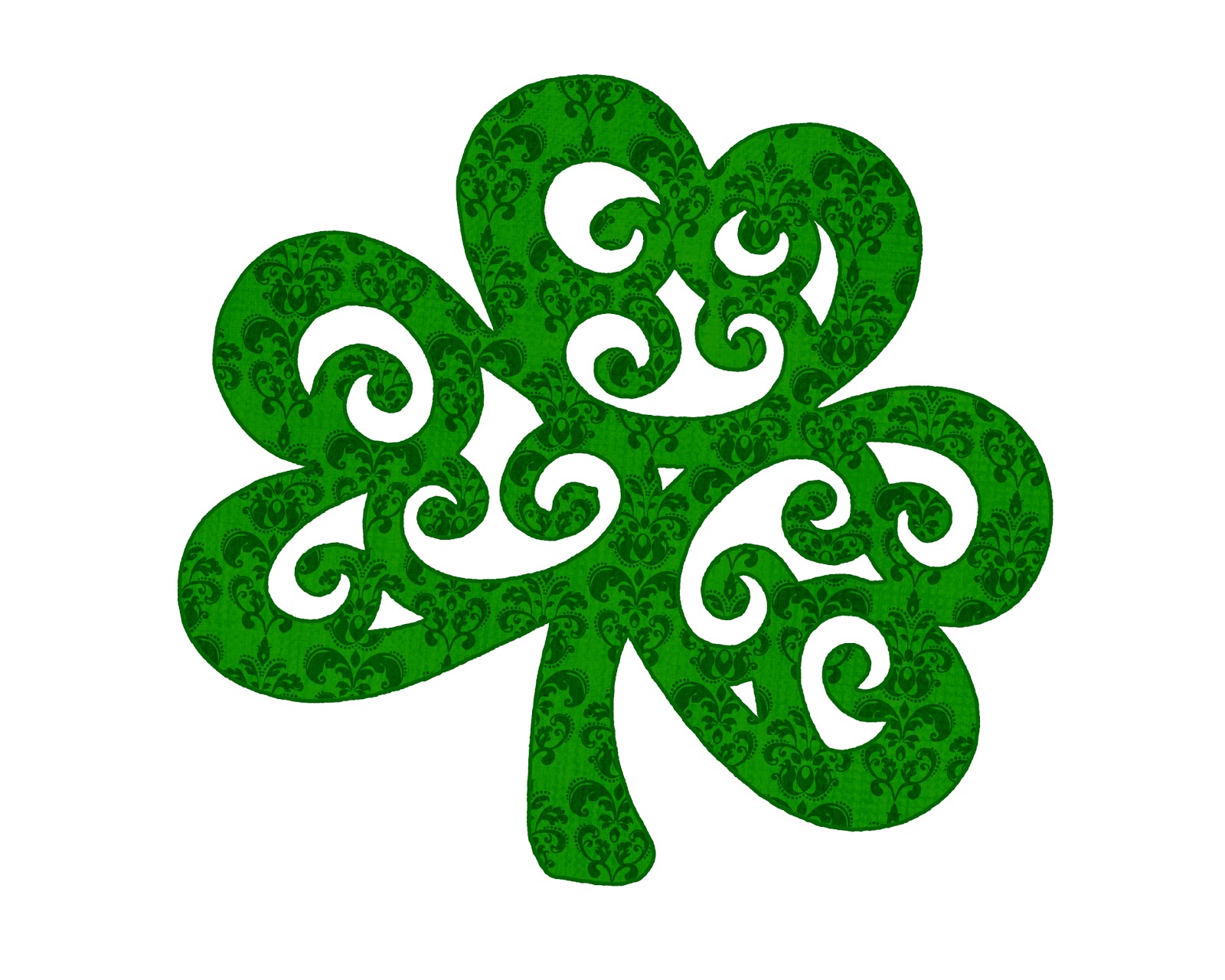 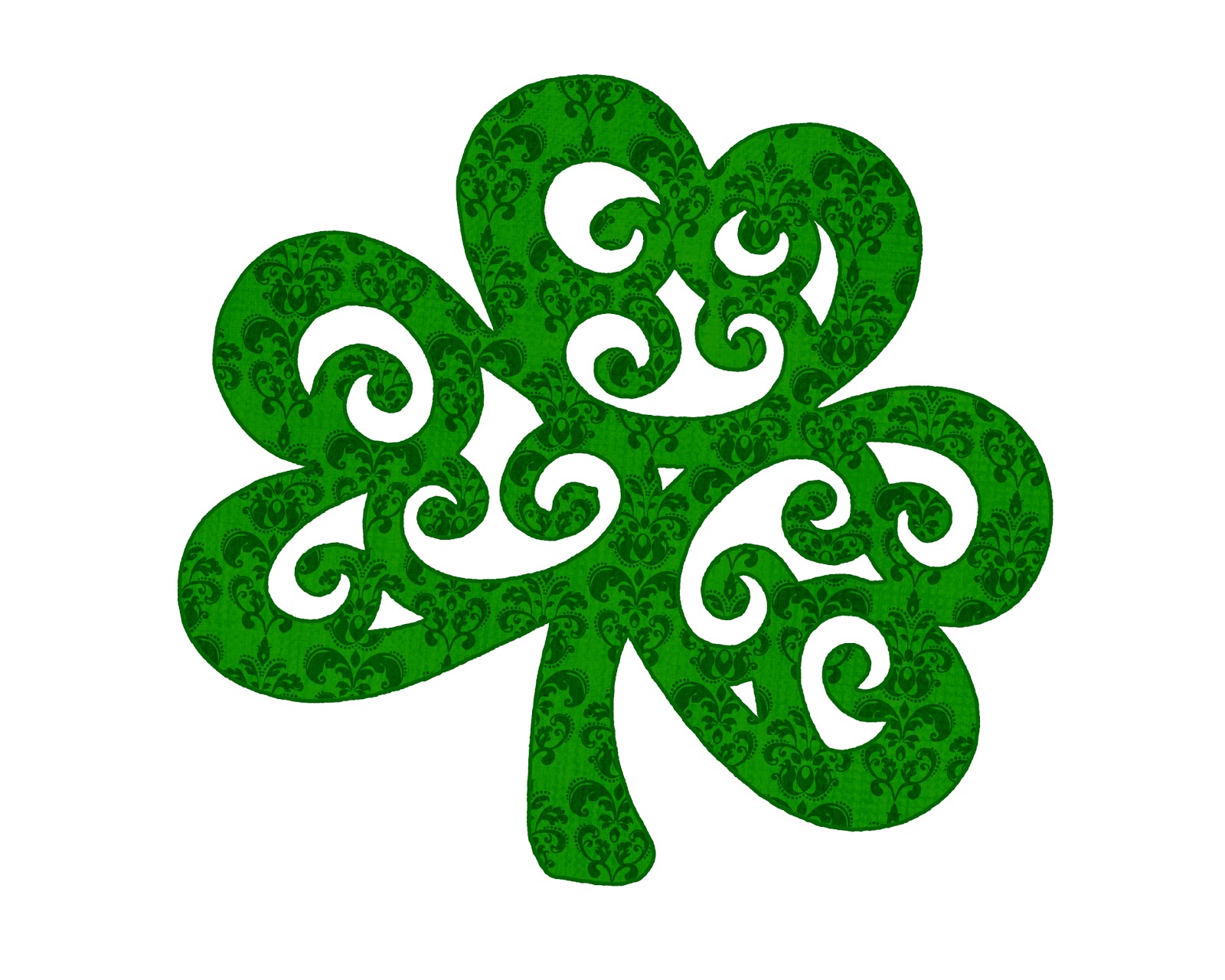  Happy Easter!Wheel Of Fortune-10:00Happy Birthday      Margaret!Shake, Rattle & Roll -2:00   Body Recall-10:00   Arm Chair Travel-2:00  Storytelling-10:00  Staff Meeting Social Time with       Friends -2:00Body Recall - 10:00Underwood Church                              - 1:30Atlas Church - 10:30Sing A Long - 2:00      Family        Day78910111213           CHURCH     Petersville - 1:30Spring Trivia - 10:00Puzzles w/Friends-2:00                          - 2:00Body Recall - 10:00Crafts with Cyndi-2:00Reminisce the 70's - 10:00Bingo Social  - 2:00Body Recall - 10:00Underwood Church                               - 1:30Parachute Ball - 10:00Sing A Long-2:00      Family        Day14151617181920         CHURCHGames w/ Friends                           - 10:00MICHAEL DARLING                            - 2:00Body Recall - 10:00BIRTHDAY PARTY!                              - 2:00 Name that Tune - 10:00 Bingo Social  - 2:00Body Recall - 10:00Underwood Church                              - 1:30Wheel of Fortune - 10:00   Good Friday Egg Hunt with the    Children-2:00      Family        Day21222324252627   Easter Sunday         CHURCH   Stony Point - 1:30  LARRY MILLER                 Music - 10:00Trivia (the 50's)-                             2:00Body Recall - 10:00Movie & popcorn - 2:00STONY POINT          Devotionl - 10:00     Bingo Social -2:00           (PH)Body Recall - 10:00 Underwood Church                         - 1:30Puzzles w/Friends                           - 10:00Sing-A-Long - 2:00     Family       Day282930         CHURCH Wheel of Fortune - 10:00Poetry Session-2:00Body Recall - 10:00 GARAGE BAND                             - 2:00Trivia - 10:00Games w/Friends -                         C/H - 2:00Bingo Social P/H - 3:00Body Recall - 10:00Underwood Church                               - 1:30  Friday Fun!-10:00Sing- A- Long-2:00     Family       Day*Snacks served DailyPH-Pepper House